Dear Pharmacist,Keeping you informed: distribution change for Archimedes Pharma UK LtdWe’re committed to keeping all pharmacists advised of changes to the supply of products through new distribution agreements; as such we wish to remind everyone of a key change.From 1st March 2014 Archimedes Pharma UK Ltd did enter a sole distribution agreement with AAH. This means that the list of products in the table overleaf can only be sourced via AAH.You should have received a letter from AAH at the beginning of February explaining the change and we have made the communication to the PSNC.If you do not already have an AAH account, opening one is simple, please visit http://www.aah.co.uk/newaccount to download your community pharmacy pack. If you experience any difficulties in opening an account please contact the AAH new accounts team on 0844 561 2008.           Yours faithfullyMartin Gullis  Commercial directorArchimedes Pharma UK Ltd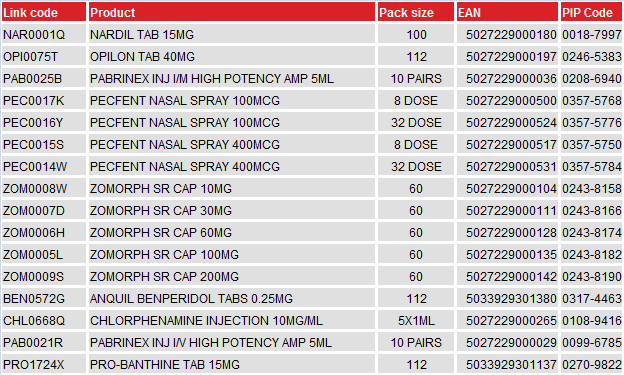 